Dear President,The Italian Archery Federation and the Organising Committee, “A.S.D. Archery Torres Sassari”, are pleased to invite you to the PARA-Archery European CUP Circuit, which will be held from 29 April – 5 May 2019 in Olbia (OT), Italy.Please, find enclosed the necessary documents of the registration, organization and participation for this event.  Please, complete all the necessary details in WAREOS before the following deadlines:Start date for online registration using WAREOS:	 	        29 October 2018End of Preliminary registration using WAREOS:	  	         29 January 2019End of Final registration using WAREOS:			 	      9 April 2019Visa request							            30 March 2019Send the Athlete Medical Form (in English) to the chief classifier	  30 March 2019We look forward to welcoming you and your teams to Olbia, Italy.Sincerely yours		Mario Scarzella					  Paolo Poddighe		        President						President                Italian Archery Federation			       Local Organizing CommitteeOrganising Committee:Website: http://www.sardinia-para-archery.it
Email: secretary@sardinia-para-archery.itITA/ENG Tel. +39 338931101Organizing Committee SecretariatContact Person	Marco CarpignanoE-mail	secretary@sardinia-para-archery.it Phone number	+39 3389331101Postal address	Piazzale Segni,1 C/o Palasport 	07100 Sassari – Sardinia - Italy Website	http://www.sardinia-para-archery.it WORLD RANKING EventPARA-ARCHERY WORLD RANKING EVENTSaturday 28 April – Saturday 04 May 2019 in Olbia – Sardinia, Italy The WR Tournament is open to all World Archery MAs. Anyhow, only European archers and teams are considered in the European Cup results. Events List Visually Impaired archers are allowed to shoot if:- They already have been classified with a "confirmed" Status- They already have been classified with a review status which has a deadline later than the date of the tournamentVisually impaired archers with a "review at next event" status are not allowed to shoot(*) No finals will be shot if fewer than 3 individuals and 3 teams are participating. In that case the individuals or teams will be ranked according the Qualification Round.PARA-ARCHERY EUROPEAN CUP CIRCUITSuch a WRE is one of the two WREs consisting the Para-Archery European Cup Circuit. Results of the European Cup Circuit are based on an accumulation of points that individual archers (except V.I.) and national mixed teams obtain at both WRT events in Olbia, ITA, and Nove Mesto, CZE.Awards will be made in all official categories, except VI divisions. The below categories obtain points for the Ranking: ClassificationThe classification will be held on Sunday 28 April from 09:00 to 18:00.It is the responsibility of the teams that the archers who have to be classified arrive on time for the classification session.For athletes  who  need  to  be  classified,  a  medical  intake form,  translated  in  English,  is mandatory.  It must be emailed to the chief classifier of the tournament at least 30 days before the start of classification day: classification@archery.org Should this information not be submitted by email before this date, the athlete will not be classified and therefore, will not be eligible to participate in the event.For physically impaired archers classification will be held on the same location as the field of play.There will be only one panel for PI classification. In case of protest, a new classification will not be possible on place and should be done on a future event with classification session.Visually impaired archers classification: There will be no VI classification on this tournament.Archers who are already classified on a WA tournament are allowed to shoot in their respective category.PRELIMINARY & FINAL REGISTRATIONNo entry forms will be available to register for this event; the registration process must be completed using WAREOS.Member Associations can login WAREOS at http://register.worldarchery.org with the username and password assigned by World Archery. After entering WAREOS, selecting the event from list will allow a member association to register their athletes. Select/press “Entries” button to see list of categories in the event. Select/press the “Category” to enter the athlete and official numbers/details participating for that event. For any questions regarding the WAREOS, please contact the World Archery office, Mr. JK LEE (jklee@archery.org).There is no limit of number of entries per category per country.Starting date of on-line registration with WAREOS	29th October 2018End of Preliminary Registration using WAREOS	 	29th January 2019End of Final Registration using WAREOS		 	9th  April 2019E-mail athlete medical form (in English) to the chief classifier 30 March 2019Please respect the stated deadlines.Member Associations should only use WAREOS to make any changes/amendments to their entries and will be able to do so at any time. Any changes made in WAREOS an email will be automatically sent to the Organizing Committee and Member Association with the updated information. However, any changes that are made after the deadlines specified or if entries differ by more than 4 athletes from the preliminary entries, the following penalty fees will automatically be applied: Any entries received less than 3 days before the team managers meeting will be refused if no preliminary entry and/or final entry are made prior.As a final note, only Member Associations in good standing will be eligible to compete. This means that World Archery fee must have been paid prior the participation.Entry Fees and Accommodation costsThe Preliminary Entry Deadline (including the 50% payment) is 29 January 2019.In order to be able to guarantee the availability of the hotel inside the Sports Resort, the accommodation is subject to the deadlines given in the invitation.Full package:The full package include: - entry fee €. 150,00  per athlete and €. 100,00 per official- accommodation for 8 nights,  with full board - in twin room / person : €.  1000,00- in single room / person €.  1200,00         - meals (breakfast, lunch, dinner) from the dinner on Saturday 27 April until the breakfast on Sunday 5 May, departure day- local transportation- closing party- Any additional days will have the following additional cost:	         - in twin room / person : €.   125,00	         - in single room / person €.   150,00Teams who book their own accommodation will be charged a double entry fee (€. 300,00  per athlete and €. 200,00 per official) and will not receive tournament information/results or local transportation. There will be no fee for teams or mixed teams.Payment conditions: 	
50% within the preliminary entry deadline, not later than 29 January 201950% not later than 30 March 2019GENERAL INFORMATION:Archery Venue and AccommodationThe full package includes accommodation in: Resort and Sport Center GEOVILLAGE The rooms will be allocated on a first come first served basis. To confirm hotel reservations, a 50% deposit of the total amount is required to be bank transferred to the LOC before 29 January 2019. Reservations after this date will be considered only according to availability. Free water will be available at the venue.The field is located within the hotel complex is 10 minutes' walk from Hotel. The organization will arrange a bus.Competition & Training VenueLocation: GPS: lat = 40.946667° N – lon = 9.524167° E Garmin, eTrex and similar:   lat = 40° 56.800′ N – lon = 9° 31.450′ EAirport & railway station Pick UpThe delegations’ welcome will be in Geovillage Sport Center. Transportation from Olbia airport is free of chargeTransportation is also from Alghero Airport at the cost of €. 90,00 for person.RulesTechnical aspects of the event, as well as classifications are according to World Archery rules. In particular, please also note the special rules noted in chapter 21 of book 3.InsuranceCompetitors/officials must provide their own healthy, accident and liability insurances. The Organizing Committee has no liability and does not undertake any responsibility for loss or theft of any objects and supplies or personal belongings during the whole event, nor will cover any health/accident costs to athletes and/or team officials.Cancellation and Refund PolicyAny cancellation must be submitted to the Organizing Committee a minimum of one week prior to the event. Refund will be only possible for cases of injury and illness upon production of documents. In case of cancellation of participation of the entire delegation, refund of 50% of the entry fees will be possible after the tournaments. The cancellation must be justified.VISAVisa invitation letter requests are to be completed using WAREOS, no later than 30 March 2019.All participants that require a visa are kindly requested to upload a copy of their latest/valid passport. It is the applicants’ responsibility for supplying the necessary information and submitting by the deadline specified. In case of any doubts or necessities of assistance, you might contact Mrs Alessandra Colasante (rapportinternazionali@fitarco-italia.org).Bank Account DetailsPlease add the following description: Registration to European CupAll bank charges will be paid by the participants.PRELIMINARY PROGRAMMESat, 27 April		Arrival of participantsSun, 28 April		Practice field availableMon, 29 April		Official practice	Classification	Equipment Inspection	Team managers meeting				Opening CeremonyTue, 30 April		Qualification rounds Gr 1 				1/24 Gr 1 if necessary				Qualification rounds Gr 2 				1/24 Gr 2 if necessaryWed, 1 May 	   	  Qualification rounds Gr 3 				1/24 Gr 2 if necessary				Elimination Rounds Mixes Teams				Elimination Rounds TeamsThu, 2 May     		Elimination individualFri, 3 May     		W1 + CO Teams Matches Bronze/Gold				Recurve Teams Matches Bronze/Gold 				Award ceremonySat, 4 May     		W1 + CO Individual Matches Bronze/Gold				Recurve Individual Matches Bronze/Gold 				Award ceremonySun, 5 May     		Departure of participantsThis preliminary programme is subject to change according to the number of participants and special requirements. All changes will be published and distributed in good time. 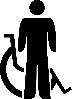 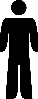 WORD RANKING EVENTIndividuals*Individuals*Teams*Teams*Teams*WomenMenWomenMenMixedW1XXXXXCompound OpenXXXXXRecurve OpenXXXXXVI 1combinedcombinedVI 2-3combinedcombinedPARA-ARCHERY EUROPEAN CUPIndividuals*Individuals*MixedWomenMenTeamsW1XXXCompound OpenXXXRecurve OpenXXXPenalty fees to be paid to Organizing Committee:Cost (EURO):Entries made after the preliminary and/or final entry deadline date.45 per entryIf final entries differ from the preliminary entries by more than 6 athletes/officials.  140 per entryFailure to have made preliminary entries before the deadline date but then have submitted final entries.140 per entryAccount name/BeneficiaryA.S.D. Arcieri Torres SassariBank nameBanco di SardegnaBank addressAgenzia. n.6, Predda Niedda nord -07100 Sassari - ItalyBank account number70020330BC-Number17211SWIFT/BICBPMOIT22XXXIBANIT17T0101517211000070020330